LIKABEHANDLINGSPLAN FÖR VALBOSKOLAN 7-9									Reviderad 2019-12-20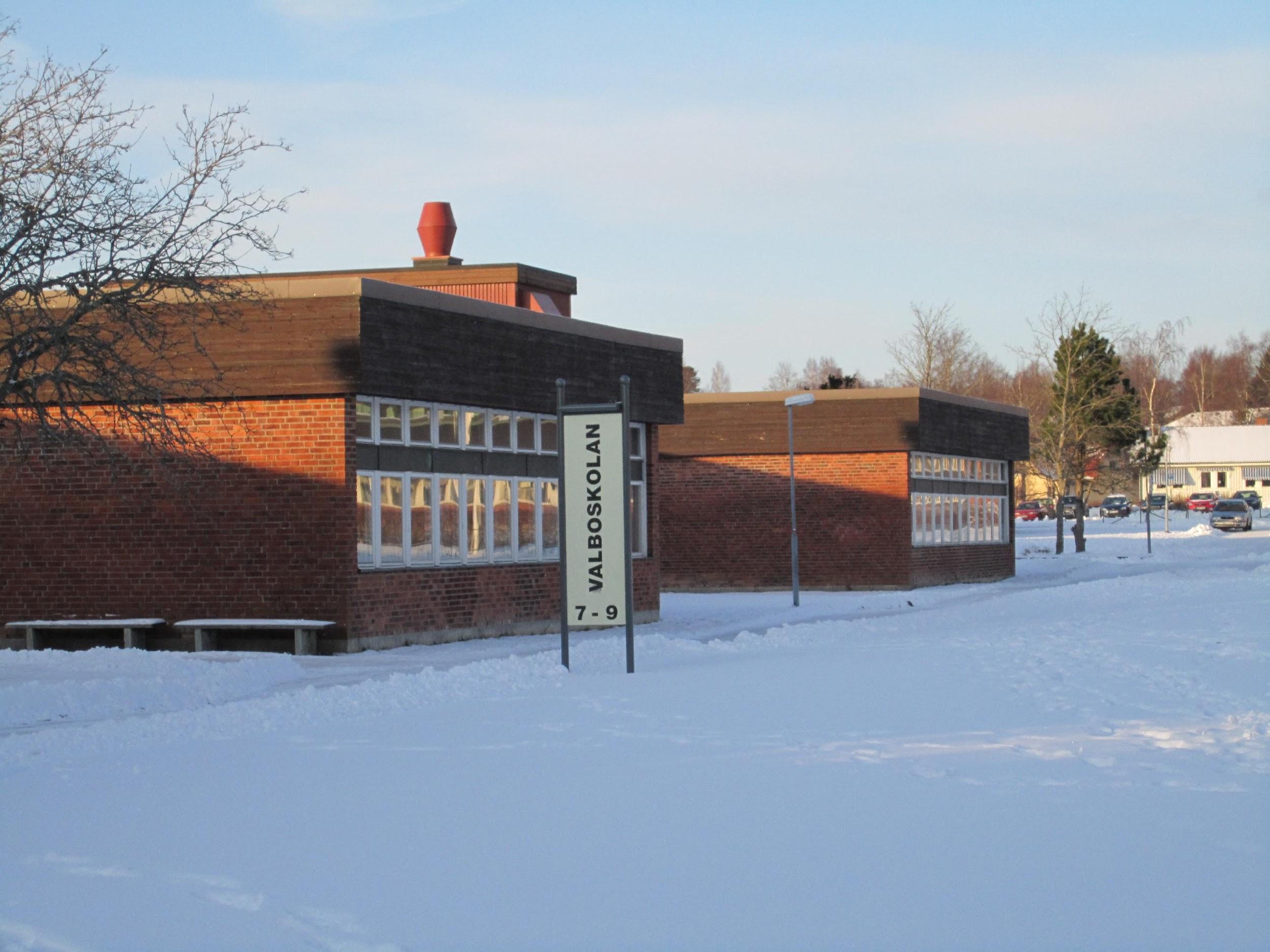 Innehållsförteckning				sidaInledning						3Målsättning						Definitioner						4	Diskriminering						Kränkande behandling					Trakasserier					Förebyggande arbete					5	Övergången från åk 6 till åk 7				Uppstarts- och utvecklingssamtal				Årskurskonferenser					Rastvakter					6	Enkätundersökning						Skyddsrond		Mentorstid						Kontakt mellan hem och skola				Trivselregler					7						Mentorsråd, elevråd och föräldrasamråd 			Gemensamma aktiviteterFadderverksamhet				Förebyggande arbete på skolan utifrån de sju diskrimineringsgrunderna				8			Kön och Könsöverskridande identitet eller uttryck			Etnisk tillhörighet					Religion eller trosuppfattning				Sexuell identitet						Funktionshinder						Ålder							Att upptäcka trakasserier och annan kränkande behandling	9			Skolans rutiner för utredning och dokumentation vid fall av kränkande behandling           				 Åtgärder på grupp- och organisationsnivå			10	               		Stöd till inblandade elever	    Varningssignaler för att upptäcka mobbingFöräldrastöd för att upptäcka mobbing			11Varningssignaler som kan tyda på mobbing			Kvalitetssäkring av likabehandlingsplanen			Åtgärder med anledning av kartläggning/nulägesanalys	13Bilaga 1	 Vad säger våra styrdokumentBilaga 2     Barn och utbildningsnämndens rutiner mot kränkande behandling 	Bilaga 3     IncidentrapportBilaga 4	Valboskolans handlingsplan för trygghet och trivselInledningValboskolan är Färgelandas enda 7-9-skola och består idag av ca 210 elever. Det finns tre parallella klasser i varje årskurs. Skolan arbetar med ett enda arbetslag men lärarnas arbetsplatser fördelas årskursvis utifrån mentorskap. MålsättningVårt mål är att… alla elever och all personal skall kunna gå till skolan och känna sig trygga och respekterade, utan att vara oroliga för att bli behandlade på ett nedvärderande eller förolämpande sätt. alla behandlas likvärdigt, med hänsyn tagen till elevers olika förmågor.allt arbete som sker på skolan, mellan all personal och elever, ska präglas av öppenhet och respekt. den som uppger sig ha blivit kränkt alltid måste tas på allvar. minsta tendens till trakasserier ska aktivt bekämpas. främlingsfientlighet och intolerans ska bemötas med kunskap, öppen diskussion och aktiva insatser.Elever med olika bakgrund möts i skolan och har olika erfarenhet, social mognad och förutsättningar. Eleverna får ej missgynnas genom särbehandling utifrån de sju diskrimineringsgrunderna kön, könsöverskridande identitet eller uttryck, etnisk tillhörighet, religion eller trosuppfattning, funktionshinder, sexuell läggning eller ålder. Skolan skall möta och utveckla alla elever.När det gäller de sju diskrimineringsgrunderna arbetar vi aktivt för att öka elevernas perspektiv och utmana traditionella värderingar och förhållningssätt. Detta gör vi kontinuerligt i vår undervisning, men även genom att diskutera och problematisera situationer som uppstår i vardagen.DefinitionerDiskriminering: ”Diskriminering innebär att ett barn eller en elev missgynnas, direkt eller indirekt, av skäl som har samband med någon av diskrimineringsgrunderna kön, könsöverskridande identitet eller uttryck, etnisk tillhörighet, religion eller trosuppfattning, funktionshinder, sexuell läggning eller ålder. Eftersom diskriminering handlar om missgynnande förutsätter det någon form av makt hos den som diskriminerar. I skolan är det huvudmannen eller personalen som kan göra sig skyldig till diskriminering. Barn och elever kan inte diskriminera varandra i juridisk bemärkelse” (Allmänna råd och kommentarer, Skolverket 2009 s 8)Kränkande behandling: ”Kränkande behandling är handlingar som kränker barns eller elevers värdighet. Kränkande behandling kan utföras av en eller flera personer och riktas mot en eller flera. Kränkningarna kan vara synliga och handfasta likaväl som dolda och subtila. De kan utföras inte bara direkt i verksamheten utan även via exempelvis telefon och Internet. /…/ Kränkande behandling kan äga rum vid enstaka tillfällen eller vara systematiska och återkommande. Mobbning är en form av kränkande behandling som innebär en upprepad negativ handling när någon eller några medvetet och med avsikt tillfogar eller försöker tillfoga an annan skada eller obehag. (Allmänna råd och kommentarer, Skolverket 2009, s 11) En kränkning kan vara:Fysisk 				knuffar, slag, sparkar, bli spottad på och annat våldVerbal            			hot, hån, förlöjligande, glåpord, elaka kommentarer, förtal och       				ryktesspridningPsykosocial			utfrysning och isolering Text- och bildburen	klotter, brev, lappar, e-post, SMS och MMS, bloggar och andra        sociala medierAnnan 			grov respektlöshet eller på annat sätt ovänligt beteendeTrakasserier: Trakasserier är kränkande behandling som har samband med någon av de sju diskrimineringsgrunderna (som här nämns under begreppet ”diskriminering”). Förebyggande arbeteValboskolans förebyggande arbete syftar dels till att förhindra att någon form av kränkningar uppstår, dels till att skapa ett gott arbetsklimat och trygg miljö att vistas i. Dessa är våra förebyggande åtgärder:Övergången från åk 6 till åk 7Det är viktigt att den röda tråden följs vid övergångar så att de blir smidiga för eleverna. Under vårterminen får därför kommunens sjätteklasser besök av personal från Valboskolan 7-9. Dessa pratar med klassen och eleverna samt samtalar med klassläraren för att få en bild av alla elever. Denna kunskap används sedan för att kunna sätta samman de nya grupperna i år 7 på ett bra sätt och stor hänsyn tas till att skapa så trygga grupper som möjligt. När klasserna är sammansatta informeras eleverna. De kommer sedan på besök till Valboskolan 7-9 och träffar då sina nya kamrater, lärare och mentorer. Specialpedagogerna har sedan elevgenomgång och överlämnandesamtal om de nya sjuorna, för berörda lärare. Vid terminsskifte/läsårsskifte görs grupperna i alla årskurser om för att få så väl fungerande grupper som möjligt och för att vänja eleverna vid flexibiliteten att arbeta med så många olika kamrater som möjligt.Uppstarts- och utvecklingssamtalUnder de två första skoldagarna i åk 7 genomförs ett kombinerat välkomst- och utvecklingssamtal med alla elever. Medverkande på dessa samtal är, förutom elev, elevens föräldrar och blivande mentor för eleven. Mentorn har då förberett sig genom att ha tagit del av specialpedagogens information, som denne fått från föregående skola, samt betygen från årskurs 6. Detta syftar till att skapa en så bra övergång som möjligt för eleverna samt att följa upp och skapa nya utvecklingsmål, både kunskapsmässigt och socialt. Liknande utvecklingssamtal sker sedan fortlöpande varje termin under resten av elevernas vistelse på Valboskolan 7-9. Vid behov deltar specialpedagogen vid utvecklingssamtal. På utvecklingssamtalen tas frågor upp om elevens kunskapsutveckling tillika sociala utveckling.. Vid samtalet dokumenteras det som sagts i vårt dokumentationsverktyg Unikum som följer eleven genom hela grundskoletiden. Årskurskonferenser Då personalen samlas till årskurskonferens diskuteras vid behov även anpassningar för elever. Här medverkar personal från elevhälsoteamet. Elevhälsoteamet tar sedan med sig denna information och lyfter de elevärenden som känns mest aktuella, i skolans elevhälsoteam. Varje termin sker också minst en genomlysning av hela årskursen tillsammans med alla undervisande lärare. RastvakterVid läsårets början upprättas ett schema där det i största möjliga utsträckning ska finnas vuxna till hands där eleverna finns när de har rast (inom skolans område); i och utanför matsalen när eleverna äter; samt vid busshållplatserna vid idrottshallarna när resande elever ska åka hem med bussarna. I verksamheten har vi utöver detta en skolvärd som befinner sig i elevernas sociala miljö under skoldagen. Även socialpedagog finns till hands för att stötta elever och bidra till tryggheten i korridorerna.EnkätundersökningI mitten av varje vårtermin görs en enkätundersökning bland skolans alla elever. Enkäten syftar till att ta reda på hur eleverna trivs, om de upplever sig kränkta eller på annat sätt lagt märke till kränkning. Skolans riskområden, där elever på något sätt känner sig osäkra, inventeras också i samband med denna undersökning. Utöver detta genomförs det en enkätundersökning inom V8-kommunerna (ett samarbete mellan Färgelanda, Lysekil, Munkedal, Strömstad, Tanum, Dals-Ed, Sotenäs och Orust) för alla elever i årskurs 9 i v.41, där eleverna bland annat svarar på frågor om trivsel och trygghet. Detta material utgör ett större jämförelsematerial och är ett komplement till den skolspecifika enkäten.  Materialet för dessa enkäter ligger sedan till grund för förbättringsåtgärder och ny revidering av likabehandlingsplanen.SkyddsrondI samband med den årliga skyddsronden, där den fysiska miljön för eleverna ses över, ses också den psykosociala miljön över. Skolans skyddsombud deltar i skyddsronden tillsammans med elevskyddsombud, rektor och vaktmästare. Dessa involverade parter har innan ronden, tagit del av vad som framkommit i ovannämnda enkätundersökning och känner till eventuella riskområden på skolan. Efter skyddsronden ansvarar rektor, i samarbete med personal och elevråd, för att på bästa sätt försöka åtgärda riskområden och förbättra miljön. MentorstidVarje klass har 20 min schemalagd mentorstid i veckan på måndag morgon. Denna tid är tänkt att användas till att mentorn tillsammans med eleverna ska kunna planera veckan, lägga upp strategier för skolarbetet och få en lugn start på skolveckan. Kontakt mellan hem och skolaKommunens förskolor och skolor använder sig av dokumentationsverktyget Unikum, där årskurslärarna varje vecka informerar föräldrarna om vad som händer i verksamheten, både vad gäller allmän information men också årskursspecifik information. En gång per termin får vårdnadshavare en prognos om måluppfyllelsen i alla ämnen. Skolan uppmuntrar också föräldrarna och vårdnadshavarna att besöka skolan och delta i undervisningen.Det bjuds in till föräldramöten och föreläsningar utifrån aktuella frågeställningar under läsåret.TrivselreglerSkolans trivselregler finns anslagna i skolans alla teorisalar samt i cafeterian. Dessa trivselregler ses över och revideras i samband med översynen av denna likabehandlingsplan i början av varje läsår. Detta sker i samråd med elevråd, föräldrasamråd och personal. Trivselreglerna kommuniceras med eleverna vid läsårsstart varje år. Då skriver varje elev under på att hen tagit del av dem.Mentorsråd, elevråd och föräldrasamrådVarje klass har kontinuerligt mentorsråd. De frågor som berör hela skolan, går sedan vidare och tas upp i elevrådet. Elevrådet består av en ordinarie representant från varje mentorsgrupp. Elevrådet har kontinuerliga möten under läsåret och återkoppling sker sedan tillbaka till mentorsråden. Samrådsgruppen, där rektor, personal och föräldrar ingår, träffas två gånger per termin för att prata om verksamheten.Gemensamma aktiviteterEn dag under de första veckorna på höstterminen åker alla sjuor iväg på en utflykt med sina mentorer för att lära känna varandra bättre, både inom mentorsgruppen men också inom hela årskursen. För att stärka gemenskapen på skolan ordnar vi gemensamma aktiviteter som t ex friluftsdagar, teaterbesök, olika aktivitetsdagar, utflykter, resor till simhall, luciafirande, studiebesök etc., för hela eller delar av skolan. Genom att försöka förebygga användandet av olika beroendeframkallande droger och öka elevernas förmåga att ta ställning och våga stå emot grupptryck, arbetar vi kontinuerligt i skolans ämnen enligt de olika kursplanerna med frågor som rör ANT (Alkohol, Narkotika, Tobak).FadderverksamhetFr o m läsåret 2019/2020 infördes faddersystem. Elever från elevrådet år 8 och 9 tar två och två särskilt ansvar för var sin mentorsgrupp i år 7. Tanken är att sjuorna skall knyta kontakt med dessa faddrar och få en ingång till äldre elever och att ha något att fråga och vända sig till. Faddrarna träffas regelbundet under läsåret.Förebyggande arbete på skolan utifrån de sju diskrimineringsgrundernaKön och könsöverskridande identitetPå skolan arbetar vi aktivt för att öka elevernas genusperspektiv och utmana traditionella värderingar och förhållningssätt. Det gör vi bl.a. genom att läsa litteratur där könsrollerna inte är traditionella och i diskussioner utmana eleverna att se situationer och annat ur olika genusperspektiv. Skolan arbetar medvetet inom olika ämnen såsom teknik, hem- och konsumentkunskap, idrott och hälsa, med att bryta de traditionella könsrollerna. Etnisk tillhörighetPå skolan arbetar vi för att eleverna ska acceptera alla människor, oavsett etnisk tillhörighet. Det är viktigt i arbetet med mångfald att visa mer på likheter än olikheter, men även att ta till vara på alla elevers speciella förmågor. Vårt mål är att uppmärksamma solidaritet, barns rättigheter och allas lika värde.Religion och annan trosuppfattningPå vår skola har alla rätt till sin egen religion, vi arbetar för att eleverna ska få ökad kunskap om olika religioner och förståelse för människor med olika trosuppfattningar. Vi jämför olika religioner och tittar på likheter men även skillnader. Sexuell läggningPå skolan arbetar vi för att skapa förståelse för olika sexuella läggningar. Det gör vi genom att i samtal och diskussioner ta upp de ord och uttryck som eleverna använder. Vi arbetar också kring dessa frågor enligt kursplanerna samt i samarbete med vårdcentralens ungdomsmottagning.FunktionshinderPå skolan arbetar vi för att öka kunskapen och förståelsen för människor med olika funktionshinder, både synliga och icke synliga. Skolans särskoleverksamhet deltar oftast när det arrangeras olika temadagar, lagdagar och friluftsdagar. Vi utgår ifrån att alla barn deltar i verksamheten utifrån sina förutsättningar.ÅlderPå skolan arbetar vi för att alla elever ska känna delaktighet och gemenskap med alla på skolan oavsett ålder. Bland annat sker detta genom rastverksamheten, där elever ur olika åldersgrupper har rast samtidigt och samsas om uppehållsytor och olika rastaktiviteter som till exempel bordtennisspelande. På vissa temadagar, lagdagar och friluftsdagar som anordnas på skolan blandas elever ur olika åldersgrupper. På lunchen delar högstadieeleverna matsalens utrymme med elever från de lägre årskurserna.Varje år genomförs en temadag för alla årskurser kring barnkonventionen då vi under en hel dag, ur olika pespektiv, tar upp frågor kring barnkonventionens innehåll. Årskurs 9 har klassvis en sex- och samlevnadsdag då man särskilt uppmärksammar dessa frågor.  Att upptäcka trakasserier och annan kränkande behandlingAll personal som misstänker att det förekommer eller bevittnar någon form av konflikt eller kränkande behandling, är skyldig att ingripa och meddela händelsen till inblandade elevers klasslärare som dokumenterar händelsen. Grupp-/klassansvarig lärare ska ha en kontinuerlig dialog med eleverna, och följa upp tecken som kan tyda på kränkningar, trakasserier m m. Vi kartlägger genom att:elever och föräldrar får besvara enkäter om trivsel och sociala relationer inför utvecklingssamtaleneleverna får en gång/läsår fylla i en trivselenkätvi gör en gång/läsår en kartläggning över riskzoner på vår skolgård, där vaktande skolpersonal skall vara särskilt uppmärksammaskolsköterskan följer upp sociala relationer m m. via enkäter och enskilda hälsosamtal med elever. Skolsköterskan kontaktar inför fortsatt arbete föräldrar och berörd personal, med hänsyn tagen till Sekretesslagen. Skolsköterskan ger efter årskursvis kontinuerlig hälsoundersökning en sammanfattande bild av hur eleverna upplever sin skolsituation generellt och vad som behöver utvecklas i verksamheten. I år 8 hålls hälsosamtal med varje elev individuellt. Skolans rutiner för utredning och dokumentation vid fall av kränkande behandlingOm vi på skolan får kännedom om att en elev är utsatt för kränkande behandling, genom eleven själv, föräldrar, personal, eller annan elev, så agerar vi omedelbart för att visa att sådant beteende inte accepteras. Om en elev vid enstaka händelser uppträder olämpligt skall personalen uppmana eleven att ändra sitt uppförande. Om detta inte hjälper skall personalen kontakta elevens vårdnadshavare. Händelsen dokumenteras enligt  Barn och utbildningsnämndens rutiner mot kränkande behandling (bilaga2), på blanketten Incidentrapport (Bilaga 3). Ytterligare rutiner för att upprätthålla en bra och trygg studiemiljö beskrivs i Valboskolans handlingsplan för trivsel och trygghet (Bilaga 4)Om kränkningen är av den grad att allvarliga samtal behövs, ansvarar berörda elevers mentorer för att dessa kommer till stånd, både med eleven/eleverna som blivit utsatta för kränkande behandling och den eleven/de eleverna som har kränkt. I möjligaste mån är man två vuxna i dessa samtal, en som håller i samtalet och en som förhåller sig mer passiv och för anteckningar. Syftet med samtalen är att utreda, kartlägga och samla information kring vad det är som har hänt. På det här stadiet är det viktigt att samtalen är av försiktig karaktär och inte av anklagande art. I vissa fall kompletterar man med samtal med eventuella vittnen till situationen. Vårdnadshavare informeras och kallas till möte om detta bedöms nödvändigt för att ytterligare belysa allvaret i situationen. I vissa fall hålls ett trepartssamtal, där både den som utsatts och den som utsätter deltar. Vid behov rådgör mentorerna med skolkuratorn eller annan i elevhälsoteamet.Det är viktigt att uppföljande samtal hålls med båda parter. Detta sker ca en vecka efter de första, inledande samtalen. Vid allvarliga/upprepade fall av kränkning kopplas rektor, kurator och vårdnadshavare till de involverade in omgående, och sitter i möjligaste mån med i samtalen. I samband med detta kan också rektor avgöra om en eventuell socialtjänstanmälan/polisanmälan ska göras av skolan.Åtgärder på grupp- och organisationsnivåI förekommande fall diskuterar personalen gemensamt och gör ev åtgärdsprogram på vilka åtgärder som kan vidtas för att förändra strukturer och förhållanden på grupp- och verksamhetsnivå.Förslag på åtgärder:Se över placering i klassrummetMiljön i korridor/klassrummetFörändrad rastvaktstrukturObservation av inblandade parterOmstrukturering av personalOmorganisering av grupperTäta föräldrakontakterGenomgång och ev. revision av skolans reglerStöd till elev, personal, föräldrar från elevhälsoteamet.Stöd till inblandade elever	Samtal med kurator erbjuds och åtgärdsprogram upprättas av läraren, tillsammans med berörda elever och vårdnadshavare. Varningssignaler för att upptäcka mobbning i skolanElever som går ensamma och drar sig undan.Elever som ofta eller alltid försöker vara nära en vuxen i fria situationer.Elever som blir förlöjligade, som man driver med.Elever som ofta har ont i magen, ont i huvudet och/ eller har stor frånvaro.Elever som ofta uteblir från gemensamma aktiviteter, utflykter och/eller idrottslektioner.Elever som ofta hamnar i bråk och skoj som lätt kan gå överstyr.Elever som ofta går hem på långa raster; går till syster och/eller kommer till personalrummet för bagateller.Elever som har svårigheter att tala högt på lektionerna.Elever som verkar ledsna, nedstämda och olyckliga och/eller gråter lätt.Elever som har svårigheter att koncentrera sig.Elever som verkar sakna vänner.Föräldrastöd för att motverka och upptäcka mobbningPrata med ditt barn regelbundet och fråga hur det är i skolan. Hör du något som du blir fundersam över, så ta kontakt med personal.Hjälp ditt barn att utveckla sitt självförtroende och sin självkänsla genom att fundera över – vad är jag bra på? – och att våga uttrycka detta.Prata med ditt barn om när man ska säga ifrån, lär ditt barn att säga nej, och att våga stå fast vid det.Hjälp ditt barn att våga delta i olika aktiviteter, att komma över rädslor.Kom gärna på besök i skolan och försök ha kontakt med vårdnadshavare till ditt barns skolkamrater. Det är svårare att mobba ett barn vars föräldrar man känner och kanske tycker om, och ännu svårare om man vet att föräldrarna har kontakt med varandra.Varningstecken som kan tyda på mobbningTräffar aldrig sina klasskamrater.Saknar vänner, ser ofta ledsen ut och sitter ofta ensam.Kommer hem med smutsiga eller trasiga kläder/saker med konstiga förklaringar.Har ofta blåmärken eller sår utan någon naturlig förklaring.Blir sällan eller aldrig bjuden på kalas/fest.Väljer en omväg till eller från skolan.Ber om eller stjäl pengar hemma, som skulle kunna vara muta till mobbare eller för att köpa vänner.Tappar intresset för skolan.Undviker utflykter, idrottslektioner, friluftsdagar och andra gemensamma aktiviteter.Kvalitetssäkring av likabehandlingsplanenFör att säkerställa att arbetet mot kränkande behandling sker på ett tillfredsställande sätt ochatt alla rutiner följs har skolan tagit fram följande ansvarsfördelning och insatser:Rektor har…det yttersta ansvaret för att likabehandlingsplanen upprättas, efterlevs samt årligen utvärderas och revideras. Detta sker varje läsår och i samråd med elevråd, föräldrarnas samrådsgrupp samt med personal. Rektor ansvarar också för att personalen kontinuerligt utbildas för att aktivt kunna arbeta mot kränkande behandling. Vidare ansvarar rektor för att all personal påskolan får ta del av likabehandlingsplanen och att den alltid finns uppdaterad på skolanshemsida på Internet.	Lärare har…ansvar för att eleverna får ta del av och förstår innebörden av skolans likabehandlingsplan i början av varje läsår. Lärarna ska följa likabehandlingsplanen i sitt dagliga arbete med eleverna och arbeta aktivt mot kränkande behandling, både i och utanför klassrummet. Som lärare på Valboskolan förutsätts man respektera andra och vara goda förebilder för eleverna.Elever har…ansvar för att bidra till en god arbetsmiljö och till goda relationer med både personal och andra elever. Elever ska ta del av likabehandlingsplanen och handla utifrån den. Som elev på Valboskolan förutsätts man respektera andra och visa hänsyn. Det är viktigt att man funderar över hur man uppträder och hur andra kan tänkas uppfatta detta. Om man upptäcker att någonelev blir utsatt för kränkande behandling är det viktigt att du som elev ser till att någon vuxen på skolan får reda på detta, om du själv anser att du inte kan eller vågar göra någonting åt det.Föräldrar har…ett ansvar för att aktivt läsa likabehandlingsplanen. Som förälder är det viktigt att tala med sitt barn om kränkningar och visa att man tar avstånd från kränkande behandling. Föräldrar förväntas prata med sitt barn om hur de har det och ta kontakt med skolan om deras barn berättar om kränkningar i skolan, oavsett om kränkningarna är riktade mot barnet eller om det är barnet själv som kränker.Alla som arbetar i skolan skall…aktivt motverka trakasserier och förtryck av individer eller grupper samt visa respekt för den enskilde individen och i det vardagliga arbetet utgå från ett demokratiskt förhållningssätt.Läraren skall…uppmärksamma och i samråd med övrig skolpersonal vidta nödvändiga åtgärder för att förebygga och motverka alla former av kränkande behandling.Tillsammans med eleverna utveckla regler för arbetet och samvaron i den egna gruppen.Rektors ansvar är att…upprätta, genomföra, följa upp och utvärdera skolans handlingsprogram för att förebygga ochmotverka alla former av kränkande behandling, såsom mobbning och rasistiska beteenden bland elever och anställda.Åtgärder med anledning av kartläggning/nulägesanalysUnder läsåret gjorde eleverna flera enkätundersökningar. Utifrån resultatet på dessa och i samtal med elevråd/elever har vi ställt upp följande mål och åtgärder:Mål/åtgärderNulägesanalys: 	Många elever upplever att skolans korridorer och uppehållsytor inte känns helt trygga och att detta är områden där kränkningar kan förekomma.Mål: 	 Eleverna ska känna större trygghet i skolans alla utrymmen.Åtgärd: 	Nuvarande rastvaktssystem förstärks med ytterligare personal i korridorerna som skall skapa goda relationer med eleverna och förebygga konflikter. 	Vi flyttar ut alla skåp i korridorerna för att undvika dolda ytor. När: 		  	       Under läsåret 2019/20Ansvarig: 	RektorNulägesanalys: 	En del studiegrupper fungerar inte optimalt för att det skall upplevas som en god lärmiljö för alla elever.Mål: 	 God lärmiljö för alla elever och ökad trygghet genom att man lär 	känna fler kamrater.Åtgärd: 	Vid läsårs- och terminsskifte gör vi om studiegrupperna för att få så god lärmiljö som möjligt. När: 		  	       Under läsåret 2019/20Ansvarig: 	RektorBilaga 1Vad säger våra styrdokument?Skollagen
Skollagen slår fast att verksamheten i skolan skall utformas i överensstämmelse med grundläggande demokratiska värderingar och att var och en som verkar inom skolan skall främja aktningen för varje människas egenvärde och respekten för vår gemensamma miljö. ”Huvudmannen ska se till att det inom ramen för varje särskild verksamhet bedrivs ett målinriktat arbete för att motverka kränkande behandling av barn och elever // Huvudmannen ska se till att det genomförs åtgärder för att förebygga och förhindra att barn och elever utsätts för kränkande behandling. //Huvudmannen ska se till att det varje år upprättas en plan med en översikt över de åtgärder som behövs för att förebygga och förhindra kränkande behandling av barn och elever. Planen ska innehålla en redogörelse för vilka av dessa åtgärder som avses att påbörjas eller genomföras under det kommande året. En redogörelse för hur de planerade åtgärderna har genomförts ska tas in i efterföljande års plan.” (Skollagen, 1 kap, §6,7 och 8)Lagen om förbud mot diskriminering och annan kränkande behandling
Denna lag har till ändamål att främja barns och elevers lika rättigheter samt att motverka diskriminering på grund av kön, etnisk tillhörighet, religion eller annan trosuppfattning, sexuell läggning eller funktionshinder. Lagen har också till ändamål, att motverka annan kränkande behandling.I Lgr 2011I Lgr 2011 fastlås de värden som skolan ska gestalta och förmedla. ”Skolan ska aktivt och medvetet påverka och stimulera eleverna att omfatta vårt samhälles gemensamma värderingar och låta dem komma till uttryck i praktisk vardaglig handling// Skolans mål är att varje elev• kan göra och uttrycka medvetna etiska ställningstaganden grundade på kunskaper om mänskliga rättigheter och grundläggande demokratiska värderingar samt personliga erfarenheter,• respekterar andra människors egenvärde,• tar avstånd från att människor utsätts för förtryck och kränkande behandling, samt medverkar till att hjälpa andra människor”. (Lgr 2011, kap 2.1)Arbetsmiljölagen
Arbetsmiljölagen är främjande och förebyggande. Här finns föreskrifter om hot, våld eller trakasserier.Barnkonventionen
Länder som har skrivit under FN:s barnkonvention, såsom Sverige, skall vidta alla lämpliga åtgärder för att säkerställa att skolan arbetar på ett sätt som är förenligt med barnens mänskliga rättigheter och överensstämmer med denna konvention. Barnkonventionen blir lag från januari 2020.Bilaga 2	Gäller från 140326	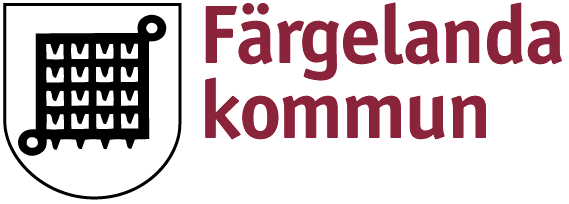 Sektorschef  Barn och utbildning   			                                                                                       Helena H. Kronberg 			
Telefon 0528-56 72 01			
helena.kronberg@fargelanda.seRutin för att motverka diskriminering och kränkande behandling Sektor BoU har arbetat fram förslag till en ny rutin där beslutsgång och blankett arbetats om.När någon personal eller annan vuxen ser, uppfattar, får information om en incident som kan innebära kränkande behandling eller diskriminering ska denne omedelbart hantera den uppkomna situationen genom samtal med inblandade och med deras vårdnadshavare samt bedöma om ev. ytterligare åtgärder krävs.Därefter fylls skyndsamt (samma dag) blanketten Incidentrapport Anmälan om diskriminering/kränkande behandling i och signeras.Blanketten lämnas direkt till respektive chef, rektor/förskolechef.Rektor/ förskolechef signerar efter genomläsning och beslutar om ev. ytterligare åtgärd och skickar därefter in blanketten till kommunens diarium.Från kommunkansliet går kopia till Kommunalråd och sektorchef Barn och utbildning omedelbart. Blanketten diarieförs i sekretessdiariet. Kommunkansliet rapporterar incidenter i meddelarsystemet till Kommunstyrelsen.Tiden mellan incident och anmälan till huvudmannen ska ske samma dag eller senast nästföljande dag.Personal och rektor följer upp och utvärderar samt avslutar ärenden. Genomgång och uppföljning av ärenden görs regelbundet i ledningsgruppen för Barn och utbildning.Helena H KronbergChef Barn och utbildningBilaga 3Enligt skollagens (2010:800) 6 kap 10 § är en lärare, förskollärare eller annan personal som får kännedom om att ett barn eller en elev känner sig utsatt för kränkande behandling/diskriminering i samband med verksamheten skyldig att anmäla detta till huvudmannen.Incidentrapporten ska alltid skyndsamt vidarebefordras till rektor.När inträffade incidenten och vem upptäckte den?Incidentrapporten avser barnet/elevenFöljande personer var inblandade:Typ av incidentVar hände det?Har liknande incident hänt tidigare?ÅtgärderÖvriga upplysningar (speciellt viktigt vid allvarlig händelse)UnderskriftHuvudmannens representant:Namn: Datum för mottagande:                      diarienr:Underskrift:Bilaga 4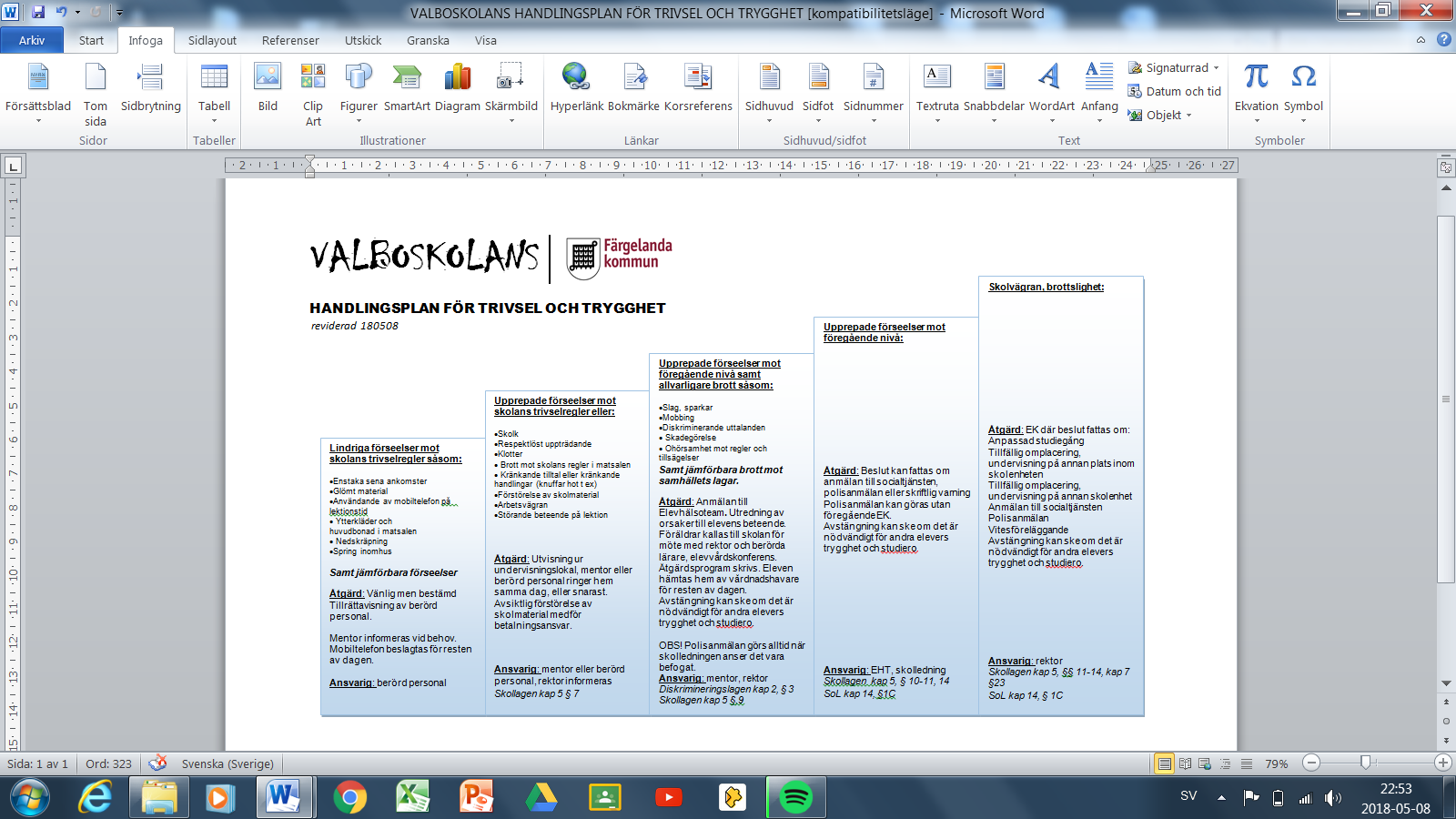 Billaga 4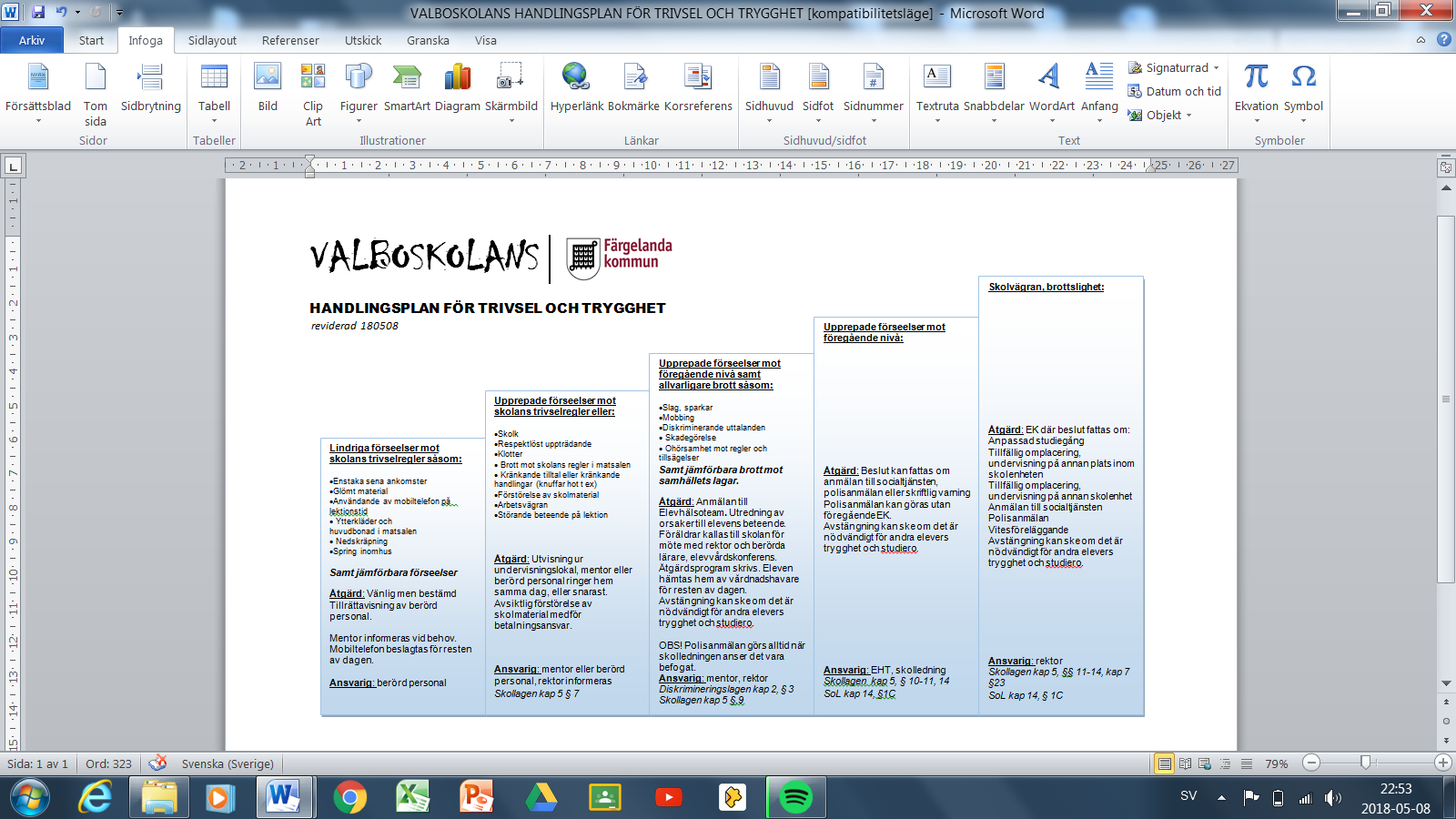 Incidentrapport
Anmälan om diskriminering/kränkande behandlingDatum
     Tid
     Upptäckarens namnNamn
     Personnummer
     Namn
     Avdelning/klass
     Namn
     Avdelning/klass
     Namn
     Avdelning/klass
     Namn
     Avdelning/klass
     Namn
     Avdelning/klass
     Namn
     Avdelning/klass
     ☐Konflikt mellan barn/elever☐Konflikt mellan barn/elev/er och personal☐Slagsmål mellan elever☐Diskriminering/trakasserierVem utsattes?
     ☐Annat. Ange vad      Annat. Ange vad      Annat. Ange vad      ☐Diskriminering/trakasserierVem utsattes?
     ☐Avdelningen/klassrummet☐Korridoren☐Idrottssalen☐Matsalen☐Skolgård/utegård☐På annan plats. Var?      Orsak till incidenten?Orsak till incidenten?Orsak till incidenten?Orsak till incidenten?Orsak till incidenten?Orsak till incidenten?Orsak till incidenten?Orsak till incidenten?Orsak till incidenten?☐Nej☐Ja. När då?      ☐Konflikt löst efter samtal mellan barn/elever och personal. Ingen ytterligare uppföljning behövs.☐Konflikt löst efter samtal mellan barn/elever och personal. Uppföljning inbokad.☐Vårdnadshavare kontaktad enbart för kännedom om incidenten☐□Vårdnadshavare kontaktad. Tid inbokad för samtal.Minnesanteckningar i elevakten☐Annat:         ☐Arbetsskadeanmälan eller tillbudsanmälan ifylld☐Anmälan gjord till polis☐Anmälan gjord till socialtjänst☐Anmälan gjord till EHTAnmälan gjord till EHTAnmälan gjord till EHTOrt och datum Ort och datum Anmälares underskriftRektors underskriftNamnförtydligande: Namnförtydligande:Namnförtydligande: 